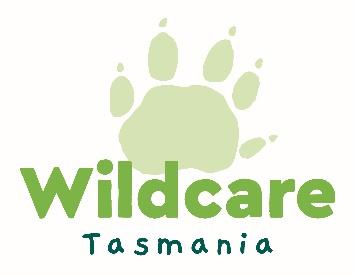 Wildcare Shop ItemAssessment GuidelinesWildcare offers an online fundraising service to support the work of Wildcare groups.  Wildcare does not charge a fee for use of the shop service.  The cost of maintaining the website, developing, and loading new products, coverage of the merchant fees and the accountancy costs is all part of the Wildcare service to volunteers.As well as fundraising, the sale of shop items is a great way for groups to showcase your creativity and passion for a particular place or species in Tasmania.  Products need to meet Wildcare’s values-based criteria and be financially viable considering costs of sale.Things to consider:Cost of postage or delivery and 10% GST must be built into the sale price.  There is no separate allocation for postage added at the point of sale.People have expectations of timely receipt of goods once they place an order.  Email notification of orders is sent to the person distributing the product.  This email address must be monitored daily.  Stock levels are indicated on the website.  It is important to maintain sufficient stock levels so that service is maintained.There are a few questions we ask of you…What is your product?How are you intending to distribute your product?  Eg. who will maintain stocks and how will they send it?What is the sale price of your product including GST and postage? ($10 minimum per item)Which group would you like sale profits to go to?  Or is the product to benefit Wildcare generally?Any other comments?